安徽新华学院2020年专升本招生退役士兵及面试证明材料上传招生系统操作指南考生登录网址：zsb.axhu.edu.cn上传时间：2020年5月15日—17日上传资料：详见我校2020年专升本招生章程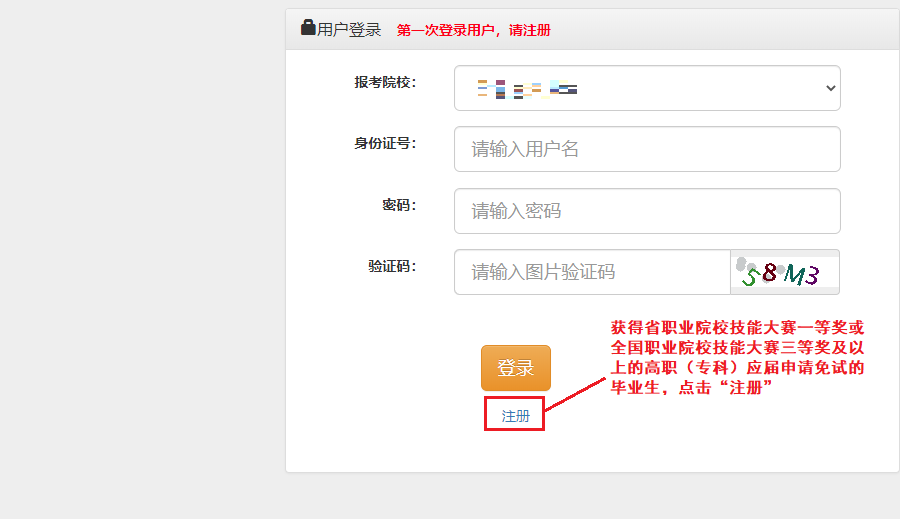 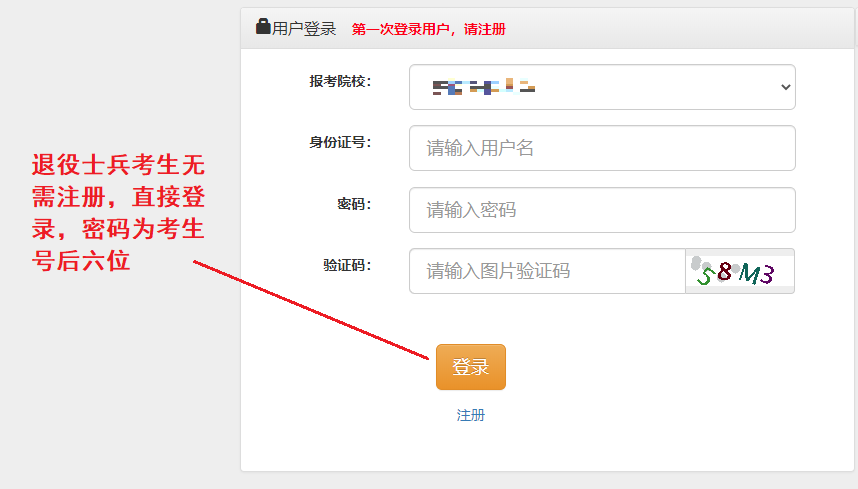 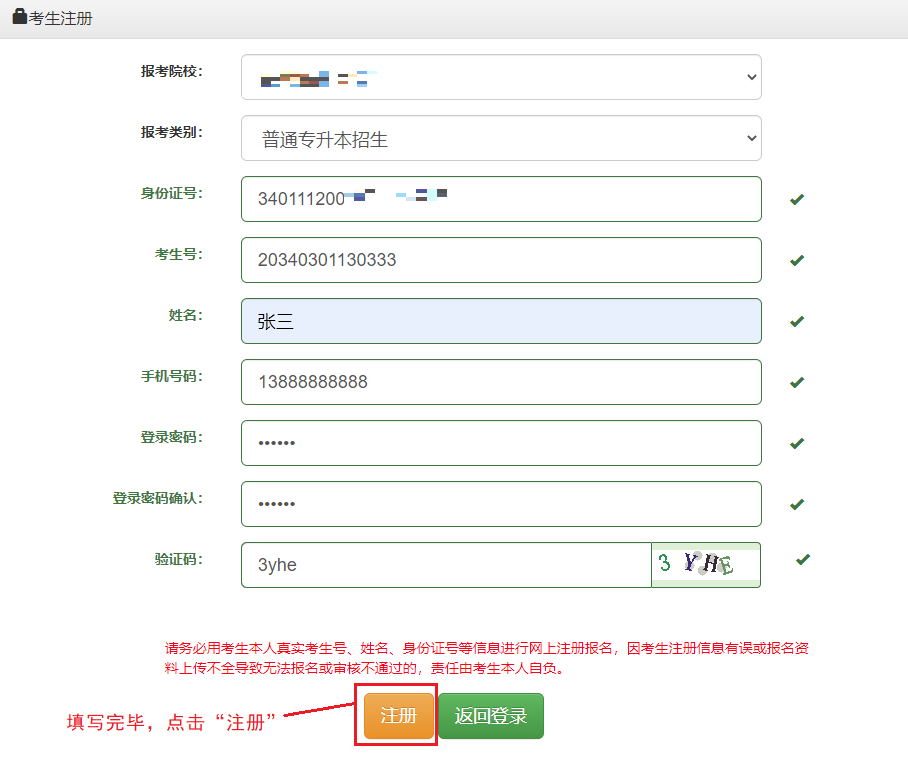 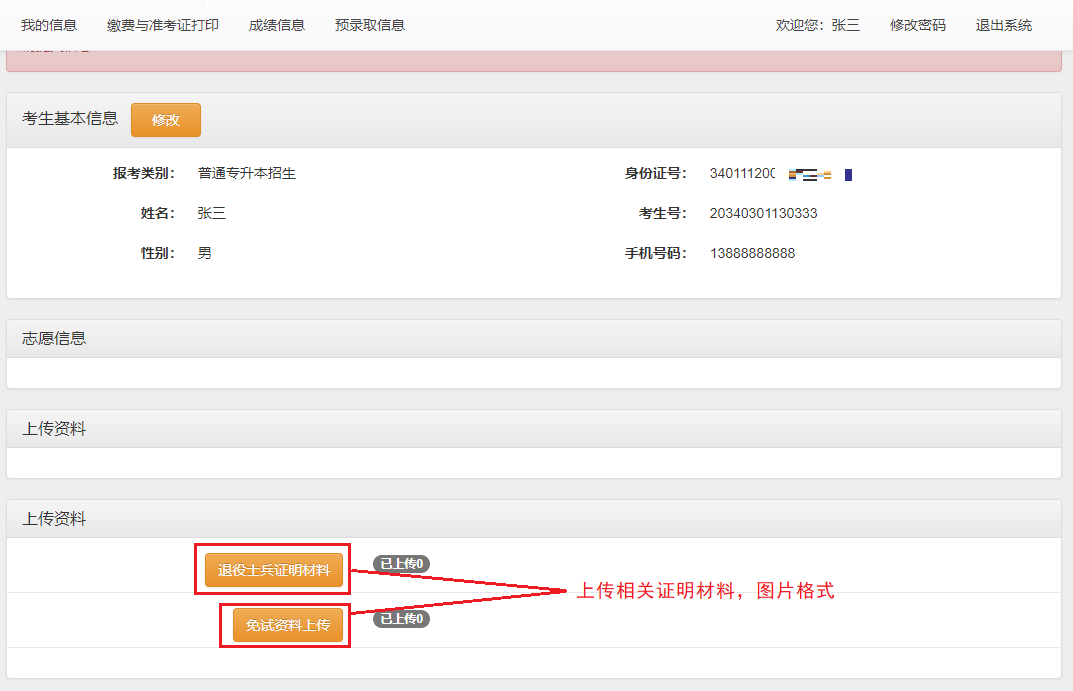 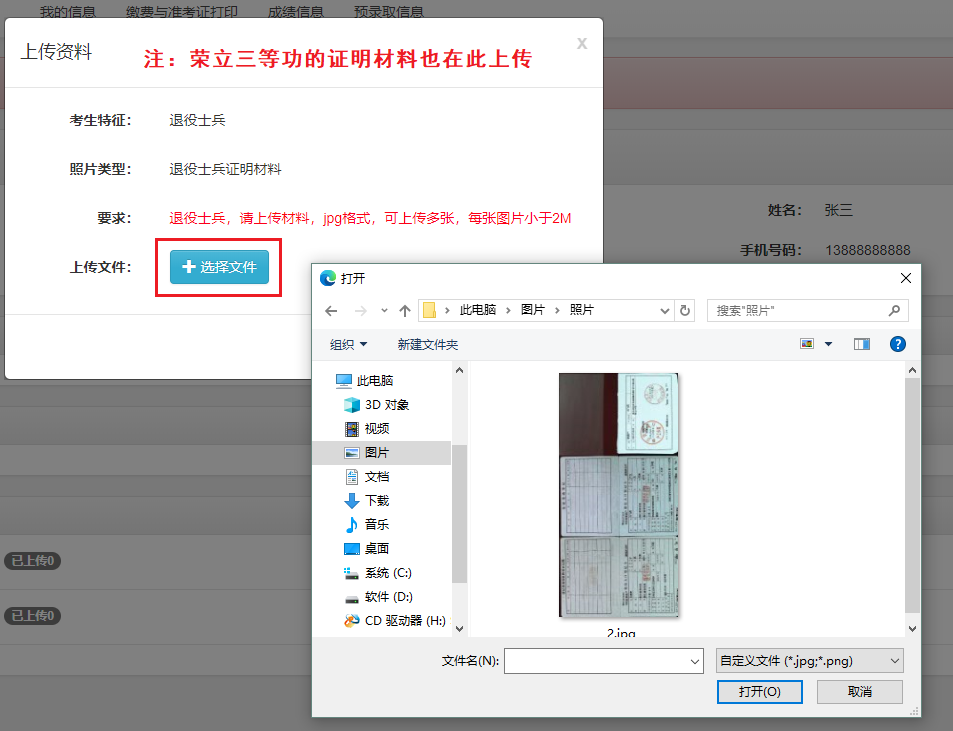 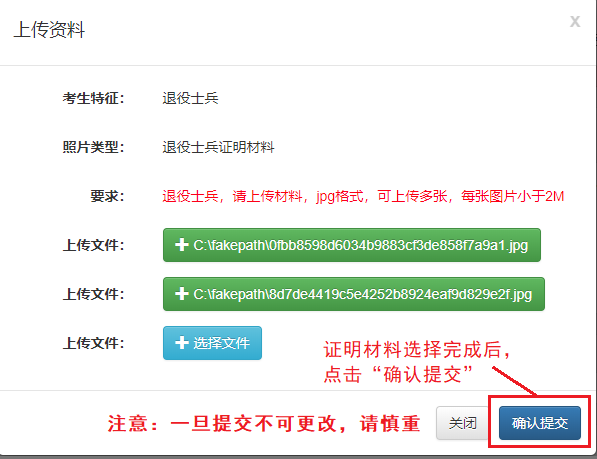 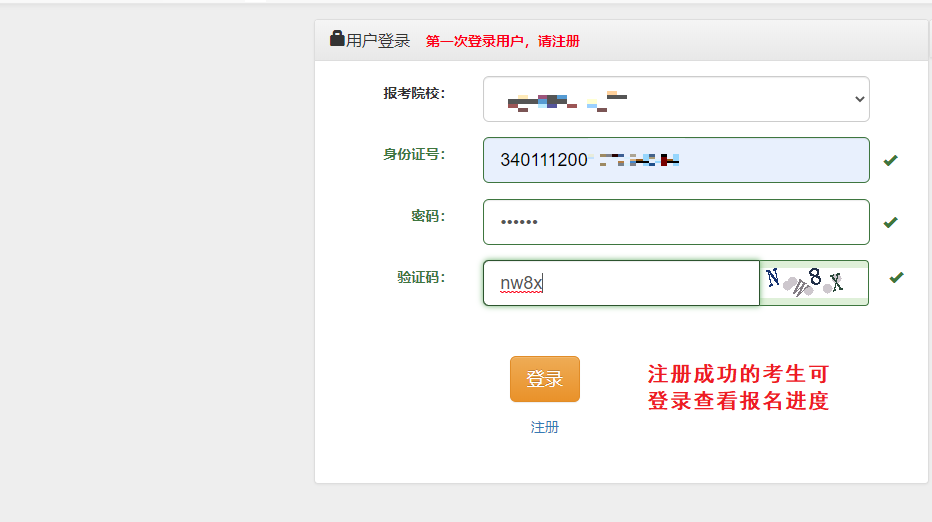 